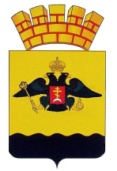 ПОСТАНОВЛЕНИЕАДМИНИСТРАЦИИ МУНИЦИПАЛЬНОГО ОБРАЗОВАНИЯ ГОРОД НОВОРОССИЙСК от________________							                         №____________   г. НовороссийскО внесении изменений  в постановление администрации муниципального образования город Новороссийск от 25 декабря 2015 года № 10243 «Об утверждении административного регламента предоставления муниципальной услуги «Предоставление информации о порядке проведения государственной (итоговой)  аттестации обучающихся, освоивших образовательные программы основного общего и среднего общего образования, в том числе в форме единого государственного экзамена, а также информации из баз данных города Новороссийска об участниках единого государственного экзамена и о результатах единого государственного экзамена» и об утрате силы постановления администрации муниципального образования город Новороссийск от 16 марта 2016 года № 2002»В целях приведения нормативных правовых актов органов местного самоуправления в соответствие с Федеральным законом от 27 июля 2010 года №  210-ФЗ «Об организации предоставления государственных и муниципальных услуг», с Уставом муниципального образования город Новороссийск, принятым Решением городской Думы муниципального образования город Новороссийск от  19 апреля 2016 года № 75  и руководствуясь  статьей  34  Устава    муниципального     образования   город     Новороссийск,  п о с т а н о в л я ю:Внести изменения  в постановление администрации муниципального   образования   город  Новороссийск от 25 декабря 2015 года № 10243 «Об утверждении административного регламента предоставления муниципальной услуги «Предоставление информации о порядке проведения государственной итоговой аттестации обучающихся, освоивших образовательные программы основного общего и среднего общего образования, в том числе в форме единого государственного экзамена, а также информации из баз данных города Новороссийска об участниках единого государственного экзамена и о результатах единого государственного экзамена» и об утрате силы некоторых постановлений администрации муниципального образования город Новороссийск»: 1.1.  В преамбуле постановления  слова «…руководствуясь статьей 42  Устава…»  заменить на слова «…руководствуясь статьей 44  Устава…».            1.2. Подпункт 1.3.1.2. приложения № 1 постановления изложить в следующей редакции:  1.3.1.2.  В МБУ «Многофункциональный центр предоставления государственных и муниципальных услуг населению города Новороссийска», при личном обращении в устной форме,  посредством информационных стендов, при обращении в письменной форме по адресам:           Филиал «Центральный»: Краснодарский край, г. Новороссийск, ул. Бирюзова, д. 6,  тел./факс (8617) 67-16-50 (справочная), в соответствии со следующим графиком:воскресенье – выходной;           Филиал «Южный»: Краснодарский край,  г. Новороссийск, ул. Куникова, д. 28,  Б/Ц «Южный», корпус 2, тел./факс (8617) 60-09-29 (справочная), в соответствии со следующим графиком:воскресенье – выходной;           Филиал «Приморский»: Краснодарский край,  г. Новороссийск, Цемдолина, ул. Ленина, д. 3,  в соответствии со следующим графиком:воскресенье  – выходной;            ТОСП МБУ «МФЦ»  Восточный, г. Новороссийск, ул. Сакко и Ванцетти, 9,  в соответствии со следующим графиком: суббота, воскресенье – выходной;            ТОСП ст. Натухаевская, ул. Фрунзе, 51 в соответствии со следующим графиком: суббота, воскресенье – выходной;            ТОСП ст. Раевская, ул. Котова, 48 в соответствии со следующим графиком: суббота, воскресенье – выходной;             ТОСП пос. Верхнебаканский, ул. Ленина, 17 в соответствии со следующим графиком: суббота, воскресенье – выходной;            ТОСП с. Абрау-Дюрсо, ул. Промышленная, 12 в соответствии со следующим графиком: суббота, воскресенье – выходной;            ТОСП с. Гайдук,  Новороссийское шоссе, 6 в соответствии со следующим графиком: суббота, воскресенье – выходной;            ТОСП с. Цемдолина, ул. Ленина, 84  в соответствии со следующим графиком: суббота, воскресенье – выходной;            1.3. Подпункт 2.6. приложения изложить в следующей редакции:           «2.6. Исчерпывающий перечень документов, необходимых в соответствии с законодательными или иными нормативными правовыми актами для предоставления муниципальной услуги с разделением на документы и информацию, которые заявитель вправе предоставить по собственной инициативе, так как они подлежат предоставлению в рамках межведомственного взаимодействия».1.4. Подпункт 2.6.2. подпункта 2.6. приложения дополнить абзацами  следующего содержания:  «Документы (их копии или сведения, содержащиеся в них), указанные в подпункте  2.6.2. настоящего регламента, заявителем предоставляются самостоятельно.  Документы, подлежащие предоставлению в рамках межведомственного информационного взаимодействия отсутствуют». 1.5.  Подпункт 2.11. приложения изложить в следующей редакции: «2.11. Требования к помещениям, в которых предоставляется муниципальная услуга, к залу ожидания, заполнения заявлений о предоставлении муниципальной услуги, информационным стендам с образцами их заполнения  и перечнем  документов, необходимых для предоставления муниципальной услуги, в том числе к обеспечению доступности для инвалидов указанных объектов в соответствии с законодательством Российской Федерации о социальной защите инвалидов». 1.6. Подпункт 2.11.3. подпункта 2.11. приложения изложить в следующей редакции:   «2.11.3. Помещения, выделенные для предоставления муниципальной услуги в соответствии с законодательством Российской Федерации должны соответствовать требованиям пожарной, санитарно-эпидемиологической безопасности, а также должны быть оборудованы средствами пожаротушения и оповещения о возникновении чрезвычайной ситуации, системой кондиционирования воздуха, иными средствами, обеспечивающими безопасность и комфортное пребывание заявителей. На видном месте размещаются схемы размещения средств пожаротушения и путей эвакуации людей. В здании организуется бесплатный туалет для посетителей». помещении, в котором предоставляется муниципальн
я в специально выделенном для этих целей помещениию\1.7.   Подпункт 2.11.  дополнить подпунктом 2.11.4. следующего содержания:«2.11.4. Помещения, предназначенные для приема граждан: информационные залы,  иные места предоставления муниципальной услуги, в том числе места для заполнения заявлений о предоставлении муниципальной услуги, оборудуются с учетом требований доступности для инвалидов,  в соответствии с действующим законодательством. На территории, прилегающей к зданию органа,  предоставляющего муниципальную услугу, располагается бесплатная парковка для автомобильного транспорта посетителей, в том числе предусматривающая места для специальных автотранспортных средств инвалидов».1.8. Пункт 2.13. приложения к постановлению изложить в следующей редакции:  «2.13. Иные требования, в том числе учитывающие особенности предоставления муниципальных услуг в многофункциональных центрах предоставления государственных и муниципальных услуг и особенности предоставления муниципальных услуг в электронной форме.  2.13.1.  На официальном сайте управления образования администрации муниципального образования город Новороссийск http://gorono.ru и едином Портале государственных и муниципальных услуг Краснодарского края http://pgu.krasnodar.ru заявителю предоставляется возможность копирования формы заявления (приложение № 1 к административному регламенту) для дальнейшего его заполнения и распечатки.  2.13.2. Прием заявлений о предоставлении муниципальной услуги в органах, предоставляющих муниципальную услугу, указанных в пункте 2.2. настоящего регламента, копирование и сканирование документов, необходимых для получения муниципальной услуги и предусмотренных частью 6 статьи 7 Федерального закона от 27 июля 2010 года № 210-ФЗ «Об организации предоставления государственных и муниципальных услуг», информирование и консультирование заявителей о порядке предоставления муниципальной услуги, а также по иным вопросам, связанным с предоставлением муниципальных услуг, в органах, предоставляющих муниципальную услугу осуществляются бесплатно.  2.13.3. При обращении заявителя в МБУ «МФЦ» за предоставлением муниципальной услуги прием и выдача документов осуществляется сотрудниками МБУ «МФЦ» в сроки, предусмотренные пунктом 2.4.1. Для исполнения пакет документов передается непосредственно в управление образования, в соответствии с заключенным между МБУ «МФЦ» и управлением образования администрацией муниципального образования город Новороссийск  соглашением о взаимодействии.  2.13.4.  Обслуживание заявителей в МБУ «МФЦ» осуществляется с помощью электронной системы управления очередью, которая предназначена для регистрации заявителей в очереди; учета заявителей в очереди; управления отдельными очередями в зависимости от видов услуг; отображения статуса очереди; предварительной записи заявителей. Система управления очередью включает в себя систему голосового и визуального информирования, пульты операторов».1.9. Раздел 3 приложения к постановлению изложить в следующей редакции:«3. Состав, последовательность и сроки выполнения административных процедур, требования к порядку их выполнения, в том числе особенности выполнения административных процедур в электронной форме, а также особенности выполнения административных процедур в многофункциональных центрах».              2. Постановление администрации муниципального образования город Новороссийск от 16 марта 2016 года № 2002 «О внесении изменений  в постановление администрации муниципального образования город Новороссийск от 25 декабря 2015 года № 10243 «Об утверждении административного регламента предоставления муниципальной услуги «Предоставление информации о порядке проведения государственной итоговой аттестации обучающихся, освоивших образовательные программы основного общего и среднего общего образования, в том числе в форме единого государственного экзамена, а также информации из баз данных города Новороссийска об участниках единого государственного экзамена и о результатах единого государственного экзамена» и об утрате силы некоторых постановлений администрации муниципального образования город Новороссийск».3. Отделу информационной политики и средств массовой информации опубликовать настоящее постановление в средствах массовой информации и разместить на сайте администрации муниципального образования город Новороссийск.4.  Контроль за выполнением настоящего постановления возложить на заместителя главы муниципального образования по социальным вопросам Н.В. Майорову.5. Постановление вступает в силу со дня его официального опубликования.Глава  муниципального образования город Новороссийск				                                       И.А. ДяченкоДни приемаВремя приемаПонедельникс 8.00 до 18.00Вторникс 10.00 до 20.00Средас 10.00 до 20.00Четвергс 8.00 до 18.00Пятницас 8.00 до 18.00Субботас 8.00 до 14.00Дни приемаВремя приемаПонедельникс 8.00 до 18.00Вторникс 10.00 до 20.00Средас 8.00 до 18.00Четвергс 10.00 до 20.00Пятницас 8.00 до 18.00Субботас 8.00 до 14.00Дни приемаВремя приемаПонедельникс 10.00 до 20.00Вторникс 8.00 до 18.00Средас 8.00 до 18.00Четвергс 8.00 до 18.00Пятницас 10.00 до 20.00Субботас 8.00 до 14.00Дни приемаВремя приемаПонедельникс 8.00 до 17.00 (перерыв с 12-13 час.)Вторникс 8.00 до 17.00 (перерыв с 12-13 час.)Средас 8.00 до 17.00 (перерыв с 12-13 час.)Четвергс 8.00 до 17.00 (перерыв с 12-13 час.)Пятницас 8.00 до 17.00 (перерыв с 12-13 час.)Дни приемаВремя приемаПонедельникс 8.00 до 17.00 (перерыв с 12-13 час.)Вторникс 8.00 до 17.00 (перерыв с 12-13 час.)Средас 8.00 до 17.00 (перерыв с 12-13 час.)Четвергс 8.00 до 17.00 (перерыв с 12-13 час.)Пятницас 8.00 до 17.00 (перерыв с 12-13 час.)Дни приемаВремя приемаПонедельникс 8.00 до 17.00 (перерыв с 12-13 час.)Вторникс 8.00 до 17.00 (перерыв с 12-13 час.)Средас 8.00 до 17.00 (перерыв с 12-13 час.)Четвергс 8.00 до 17.00 (перерыв с 12-13 час.)Пятницас 8.00 до 17.00 (перерыв с 12-13 час.)Дни приемаВремя приемаПонедельникс 8.00 до 17.00 (перерыв с 12-13 час.)Вторникс 8.00 до 17.00 (перерыв с 12-13 час.)Средас 8.00 до 17.00 (перерыв с 12-13 час.)Четвергс 8.00 до 17.00 (перерыв с 12-13 час.)Пятницас 8.00 до 17.00 (перерыв с 12-13 час.)Дни приемаВремя приемаПонедельникс 8.00 до 17.00 (перерыв с 12-13 час.)Вторникс 8.00 до 17.00 (перерыв с 12-13 час.)Средас 8.00 до 17.00 (перерыв с 12-13 час.)Четвергс 8.00 до 17.00 (перерыв с 12-13 час.)Пятницас 8.00 до 17.00 (перерыв с 12-13 час.)Дни приемаВремя приемаПонедельникс 8.00 до 17.00 (перерыв с 12-13 час.)Вторникс 8.00 до 17.00 (перерыв с 12-13 час.)Средас 8.00 до 17.00 (перерыв с 12-13 час.)Четвергс 8.00 до 17.00 (перерыв с 12-13 час.)Пятницас 8.00 до 17.00 (перерыв с 12-13 час.)Дни приемаВремя приемаПонедельникс 8.00 до 17.00 (перерыв с 12-13 час.)Вторникс 8.00 до 17.00 (перерыв с 12-13 час.)Средас 8.00 до 17.00 (перерыв с 12-13 час.)Четвергс 8.00 до 17.00 (перерыв с 12-13 час.)Пятницас 8.00 до 17.00 (перерыв с 12-13 час.)